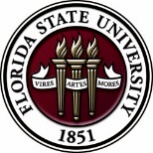 THANK YOU!A SPECIAL THANK YOU to the Postdoctoral Association Leadership, the invited speakers, special guests, members of the postdoctoral association, and faculty that helped make the Spring Event a big success on Friday!   If you would like to see photos from the event or if you missed any of the lectures, you can catch the recorded Facebook livestream that is available here – https://www.facebook.com/FSUPostdocs/We will also be posting the links to all the PowerPoint visuals on Wednesday (May 24), which will be available at the OPDA website, here –http://opda.fsu.edu/upcoming-events-workshops/workshop-slides-and-video-archiveIf you attended the event, you will receive a very short evaluation this afternoon – please take a few moments to give us your feedback so we can bring you the best events for your training!Upcoming EventsProfessional Development WorkshopsEstablishing a professional Online Presence Workshop [PFF/PFP/PIE]June 14, 2017, 10:30 AM – 11:30 AMHonors, Scholars and Fellows House, 4th Floor, Great HallPresenter: Amanda Sargent, Assistant Director, Career CenterBy creating and maintaining a professional online presence, you can highlight your skills and experience for potential employers. This workshop is designed for graduate students and postdocs. Click here to register: https://fsu.qualtrics.com/jfe/form/SV_06uyOUsoPuWRCJfNew Postdoctoral Scholar Orientation Honors, Scholars & Fellows House, August 16, 2017Our annual new postdoctoral orientation will be at the end of the summer in mid-August, so please save this date if you are a postdoc that has been on campus for one year or less that has not already attended a “Welcome” session.   During orientation you will have the ability to meet fellow postdoctoral scholars on campus as part of the postdoctoral association (PDA), interface with human resources (HR) staff to ask questions about benefits, meet the director of the office of postdoctoral affairs to hear about travel scholarships and other opportunities supported by the university’s main office for postdocs, and develop your independent development plan (IDP) with your advisor.  Orientation is mandatory for those on campus one year or less.  Older postdocs are welcome to attend but it is not mandatory.  Look for registration to open on the OPDA website in mid-summer.  Questions?   Debra Ann Fadool, Director of OPDAFall Postdoctoral Professional Development Travel Awards – July 1The OPDA will be accepting travel grant applications for travel occurring July 1 to Jan 1.  You must be a postdoctoral scholar on campus for at least one year by the time of your travel opportunity.  Ten awards of up to $1000 are awarded each year through funding provided by the Provost’s Office.  For complete eligibility and submission details of the grant opportunity see –http://opda.fsu.edu/awards-and-fellowships/travel-awardsIf you have previously been awarded a travel scholarship or are seeking leadership experience in grant reviewing, and would like to serve as a member of the Travel Awards Review Panel, please contact Debra Ann Fadool by June 15.Faseb Science Research ConferencesPlease click here to view and register for Science Research Conferences hosted by FASEB. Registration deadlines vary based on conference date.To find out about available Travel Awards Click Here.2017 Postdoctoral preparation institute: career Transitions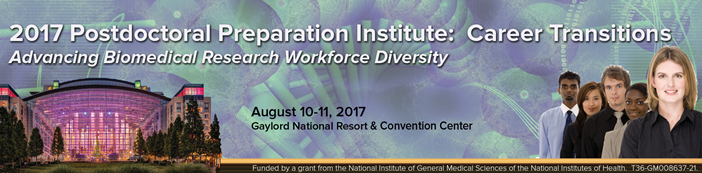 Advancing Biomedical Research Workforce DiversityOn August 10-11, 2017, the FASEB (Federation of American Societies for Experimental Biology) MARC Program will be hosting a Postdoctoral Preparation Institute (PPI) seminar at the Gaylord National Resort & Convention Center in Maryland. Who should attend: This meeting is primarily for postdoctoral fellows, new assistant professors, and advanced PhD students (near conferral of PhD degree)Seminar dates: August 10-11, 2017Location: Gaylord National Resort & Convention Center, 201 Waterfront Street, National Harbor, MD 20745Registration/Travel Award Application deadline: Sunday, July 9, 2017. For travel award applications & to register please visit: http://twdprograms.org/2017PPI/About.aspx. The National diversity in stem conferenceSACNAS – Society for Advancement of Chicanos/Hispanics & Native Americans in ScienceThe conference motivates, inspires and engages participants to achieve their highest goals in pursuing education and careers in STEM fields. Conference programming is specifically tailored to support undergraduate and graduate students, postdoctoral researchers, and career professionals at each transition stage of their career as they move towards positions of science leadership. The 2017 SACNAS Conference will be held October 19-21, 2017 at the Salt Lake Palace Convention Center in Salt Lake City, Utah. Registration is now openFor more information and to register for the conference, please click here. Registration Deadline: Thursday, October 5, 2017.FellowshipsResearch Training Groups in the Mathematical Sciences (RTG)https://www.nsf.gov/funding/pgm_summ.jsp?pims_id=5732&org=DMSDeadline: June 6, 2017 by 5 PMPostdoctoral Program in Environmental Chemistryhttp://dreyfus.org/awards/postdoctoral_program.shtmlDeadline: August 1, 2017Fulbright Postdoctoral Scholar Awardshttp://www.cies.org/program/postdocDeadline: August 1, 2017Life Sciences Research Foundationhttp://www.lsrf.org/applyApplications open: Wed. September 6, 2017. Deadline: October 1, 2017 8 PM (EST)Mathematical Sciences Postdoctoral Research Fellowships (MSPRF)https://www.nsf.gov/funding/pgm_summ.jsp?pims_id=5301&org=NSF&sel_org=NSF&from=fundDeadline: October 18, 2017 by 5 PMNHC Fellowshipshttp://nationalhumanitiescenter.org/become-a-fellow/Deadline: By midnight EDT, October 18, 2017Mathematical Sciences Research Institute Fellowship (MSRI)https://www.msri.org/web/msri/scientific/member-application/postdoctoral-fellowDeadline: December 1, 2017Use the following databases to identify additional opportunities (click on the links) – Pivot, Foundation CenterJobsBelow is a sampling of open positions around the world.Assistant/Associate Professor – Department of Biostatisticshttp://explore.jobs.ufl.edu/cw/en-us/job/502285/assistantassociatefull-professorUniversity of Florida, Gainesville, FLSimulation Engineer – Simulation Engine Developmenthttps://www.appone.com/maininforeq.asp?Ad=272957&R_ID=1594365&Refer=https://www.indeed.com/&B_ID=44Delphi, Mountain View, CAAssistant Professor – Chemical Education Researchhttps://employment.unl.edu/postings/54258University of Nebraska, Lincoln, NEStructural Simulation Engineer – Noise & Vibrationhttps://jobs.apple.com/search?job=57571982&openJobId=57571982#&openJobId=57571982Apple, Santa Clara, CAAssistant Professor – College of Engineeringhttps://aufacultypositions.peopleadmin.com/postings/2054Auburn University, Auburn, ALR & D Engineer/ Scientist – Product Developmenthttp://www.ocutx.com/careers/r-d-engineer-scientistOcular Therapeutix, Inc. Bedford, MAVISITING ASSISTANT OR ASSOCIATE PROFESSOR OF BIOLOGYThe Department of Natural Sciences of Tennessee Wesleyan University in Athens, Tennessee invites applications for a one-year faculty appointment as a Visiting Assistant or Associate Professor of Biology.  The minimum requirements for the position include a Master’s degree in Biology or related field and a strong commitment to collegiality.The successful candidate will have the demonstrated ability to teach the following courses for science majors:  the first semester of General Biology; Genetics; General Microbiology; Advanced Cellular Biology; Biology Seminar; and other teaching assignments as needed by the university and department such as science courses with a service-learning component.Applications will be accepted until the position is filled.  Interested individuals should submit an employment application, cover letter, curriculum vitae, a one-page summary of teaching philosophy, three letters of recommendation that can address the candidate’s ability or potential to educate, and unofficial copies of transcripts to:kfulbright@tnwesleyan.edu
Kyle Fulbright, Director of Human Resources
Tennessee Wesleyan University
204 East College Street
Athens, TN 37303For featured Biology careers please visit: http://jobs.sciencecareers.org/jobs/biology/?utm_source=house-list&utm_medium=email&utm_content=Jobs_Biology&utm_campaign=JF_BiologyApr17-12098&et_rid=17165890&et_cid=1248318Subscribe to receive personalized job announcement emails: 
http://floridastate.biocareers.comhttp://www.academickeys.com/all/subscribe.phphttp://phds.org/jobshttp://jobs.fiercebiotech.comASBMB - American Society for Biochemistry and Molecular Biologyhttp://www.asbmb.org/careers/  (career information)Career Development Webinars and BlogsBio Careers WebinarTopic: Job search: “It’s not who’s hiring, it’s who can hire me, and why would they want to?”Wednesday June 14, 2017, 7 - 8 PM ESTPresenter: Coach Tom ChunaTo register visit: http://floridastate.biocareers.com/eventsUnexpected Careershttps://chroniclevitae.com/news/1795-unexpected-careersRead how the author interviewed 3 people who found satisfying careers unrelated to the disciplines in which they earned their doctorates.To answer the million-dollar job search question, you need all of the pieces.http://www.sciencemag.org/careers/2017/05/answer-million-dollar-job-search-question-you-need-all-piecesRead the author’s tips to answer the “why should I hire you” question.How to Be Proactive in Your Mentoring Relationships – National Postdoctoral Association http://www.nationalpostdoc.org/?page=ProactiveVersatile PhD
This site helps graduate students and new PhD’s identify, prepare for, and excel in possible non-academic careers.
Click here to learn more.  Click here to join
Free NPA Membership
FSU is a sustaining member of the National Postdoctoral Association (NPA). This membership provides free affiliate membership to all FSU postdoctoral scholars. Benefits of joining the NPA include:A subscription to the NPA’s official quarterly newsletterReduced registration fees to the NPA Annual MeetingEligibility for the NPA Travel Award ProgramProfessional & Leadership DevelopmentNetworking opportunities with colleagues nationwideIf you are interested in joining the National Postdoctoral Association, click here.Please email opda-info@fsu.edu if you encounter any problems.For previous issues, click here!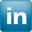 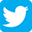 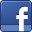 